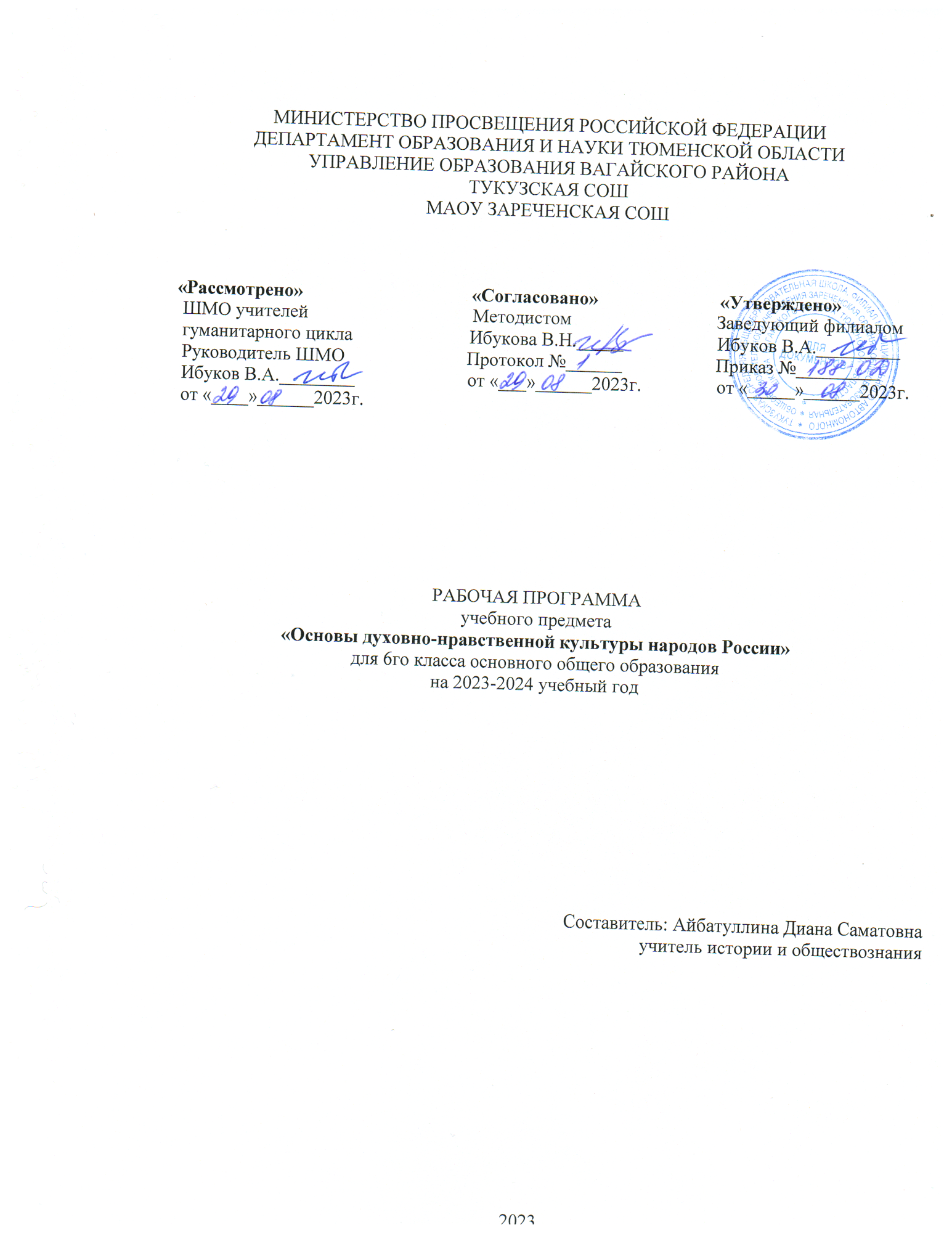 Пояснительная запискаПрограмма по предметной области «Основы духовно-нравственной культуры народов России» (далее  — ОДНКНР) для 6 классов образовательных организаций составлена в соответствии с: 	требованиями Федерального государственного образовательного стандарта основного общего образования (ФГОС ООО) (утверждён приказом  Министерства просвещения Российской Федерации от 31 мая 2021 г. № 287); 
	требованиями к результатам освоения программы основного общего образования (личностным, метапредметным, предметным); 
	основными подходами к развитию и формированию универсальных учебных действий (УУД) для основного общего образования.В программе по данному курсу соблюдается преемственность с Федеральным государственным образовательным стандартом начального общего образования, а также учитываются возрастные и психологические особенности обучающихся на ступени основного общего образования, 
необходимость формирования межпредметных связей. Также в программе учитывается, что данная дисциплина носит культурологический и воспитательный характер, что позволяет утверждать, что именно духовно-нравственное развитие обучающихся в духе общероссийской гражданской идентичности на основе традиционных российских духовно-нравственных ценностей — важнейший результат обучения ОДНКНР.Сохранение традиционных российских духовно-нравственных ценностей как значимой части культурного и исторического наследия народов России — один из ключевых национальных приоритетов Российской Федерации, способствующих дальнейшей гуманизации и развитию российского общества, формированию гражданской идентичности у подрастающих поколений.Согласно Стратегии национальной безопасности Российской Федерации (утверждена указом Президента Российской Федерации от 2  июля 2021 г. № 400, пункт 91), к традиционным российским духовно-нравственным ценностям относятся жизнь, достоинство, права и свободы человека, патриотизм, гражданственность, служение Отечеству и ответственность за его судьбу, высокие нравственные идеалы, крепкая семья, созидательный труд, приоритет духовного над материальным, гуманизм, милосердие, справедливость, коллективизм, взаимопомощь и взаимоуважение, 
историческая память и преемственность поколений, единство народов России. Именно традиционные российские духовно-нравственные ценности объединяют Россию как многонациональное и 
многоконфессиональное государство, лежат в основе представлений о гражданской идентичности как ключевом ориентире духовно-нравственного развития обучающихся.Центральная идея гражданской идентичности — образ будущего нашей страны, который 
формируется с учётом национальных и стратегических приоритетов российского общества, 
культурно-исторических традиций всех народов России, духовно-нравственных ценностей, присущих ей на протяжении всей её истории.В  процессе изучения курса ОДНКНР школьники получают возможность систематизировать, расширять и углублять полученные в рамках общественно-научных дисциплин знания и представления о структуре и закономерностях развития социума, о прошлом и настоящем родной страны, находить в истории российского общества существенные связи с традиционной духовно-нравственной культурой России, определять свою идентичность как члена семьи, школьного коллектива, региональной общности, гражданина страны с опорой на традиционные духовно-нравственные ценности.Не менее важно отметить, что данный курс формируется и преподаётся в соответствии с 
принципами культурологичности и культуросообразности, научности содержания и подхода к отбору информации, соответствия требованиям возрастной педагогики и психологии.В процессе изучения курса обучающиеся получают представление о существенных взаимосвязях между материальной и духовной культурой, обусловленности культурных реалий современного общества его духовно-нравственным обликом. Изучаются основные компоненты культуры, её специфические инструменты самопрезентации, исторические и современные особенности духовно-нравственного развития народов России.Содержание курса направлено на формирование нравственного идеала, гражданской идентичности личности обучающегося и воспитание патриотических чувств к Родине (осознание себя как гражданина своего Отечества), формирование исторической памяти.Материал курса представлен через актуализацию макроуровня (Россия в целом как 
многонациональное, поликонфессиональное государство, с едиными для всех законами, 
общероссийскими духовно-нравственными и культурными ценностями) на микроуровне (собственная идентичность, осознанная как часть малой Родины, семьи и семейных традиций, этнической и религиозной истории, к которой принадлежит обучающийся как личность).Принцип культурологичности в преподавании означает важность культурологического, а не конфессионального подхода, отсутствие культурной, этнической, религиозной ангажированности в содержании предмета и его смысловых акцентах.Принцип научности подходов и содержания в преподавании данной дисциплины означает важность терминологического единства, необходимость освоения основных научных подходов к рассмотрению культуры и усвоению научной терминологии для понимания культурообразующих элементов и формирования познавательного интереса к этнокультурным и религиозным феноменам.Принцип соответствия требованиям возрастной педагогики и психологии включает отбор тем и содержания курса согласно приоритетным зонам ближайшего развития, когнитивным способностям и социальным потребностям обучающихся, содержанию гуманитарных и общественно-научных учебных предметов.Принцип формирования гражданского самосознания и общероссийской гражданской идентичности обучающихся в процессе изучения курса предметной области ОДНКНР включает осознание важности наднационального и надконфессионального гражданского единства народов России как 
основополагающего элемента в воспитании патриотизма и любви к Родине. Данный принцип должен быть реализован через поиск объединяющих черт в духовно-нравственной жизни народов России, их культуре, религии и историческом развитии.ЦЕЛИ И ЗАДАЧИ ИЗУЧЕНИЯ УЧЕБНОГО КУРСА «ОСНОВЫ ДУХОВНО-НРАВСТВЕННОЙ КУЛЬТУРЫ НАРОДОВ РОССИИ»Целями изучения учебного курса являются:—  формирование общероссийской гражданской идентичности обучающихся через изучение культуры (единого культурного пространства) России в контексте процессов 
этноконфессионального согласия и взаимодействия, взаимопроникновения и мирного сосуществования народов, религий, национальных культур;—  создание условий для становления у обучающихся мировоззрения на основе традиционных российских духовно-нравственных ценностей, ведущих к осознанию своей принадлежности к многонациональному народу Российской Федерации;—  формирование и сохранение уважения к ценностям и убеждениям представителей разныхнациональностей и вероисповеданий, а также способности к диалогу с представителями других культур и мировоззрений;—  идентификация собственной личности как полноправного субъекта культурного, исторического и цивилизационного развития страны.Цели курса определяют следующие задачи:—  овладение предметными компетенциями, имеющими преимущественное значение для формирования гражданской идентичности обучающегося;—  приобретение и усвоение знаний о нормах общественной морали и нравственности как основополагающих элементах духовной культуры современного общества;—  развитие представлений о значении духовно-нравственных ценностей и нравственных норм для достойной жизни личности, семьи, общества, ответственного отношения к будущему отцовству и материнству;—  становление компетенций межкультурного взаимодействия как способности и готовности вести межличностный, межкультурный, межконфессиональный диалог при осознании и сохранении собственной культурной идентичности;—  формирование основ научного мышления обучающихся через систематизацию знаний и представлений, полученных на уроках литературы, истории, изобразительного искусства, музыки;—  обучение рефлексии собственного поведения и оценке поведения окружающих через развитие навыков обоснованных нравственных суждений, оценок и выводов;—  воспитание уважительного и бережного отношения к историческому, религиозному и культурному наследию народов России;—  содействие осознанному формированию мировоззренческих ориентиров, основанных на приоритете традиционных российских духовно-нравственных ценностей;—  формирование патриотизма как формы гражданского самосознания через понимание роли личности в истории и культуре, осознание важности социального взаимодействия, гражданской идентичности для процветания общества в целом.	Изучение курса «Основы духовно-нравственной культуры народов России» вносит значительный вклад в достижение главных целей основного общего образования, способствуя:—  расширению и систематизации знаний и представлений школьников о культуре и духовных традициях народов России, о нравственных ценностях, полученных при изучении основ религиозной культуры и светской этики, окружающего мира, литературного чтения и других предметов начальной школы;—  углублению представлений о светской этике, религиозной культуре народов России, их роли в развитии современного общества;—  формированию основ морали и нравственности, воплощённых в семейных, этнокультурных и религиозных ценностях, ориентированных на соизмерение своих поступков с нравственными идеалами, на осознание своих обязанностей перед обществом и государством;—  воспитанию патриотизма; уважения к истории, языку, культурным и религиозным традициям своего народа и других народов России, толерантному отношению к людям другой культуры, умению принимать и ценить ценности других культур, находить в них общее и особенное, черты, способствующие взаимному обогащению культур;—  пробуждению интереса к культуре других народов, проявлению уважения, способности к сотрудничеству, взаимодействию на основе поиска общих культурных стратегий и идеалов;—  осознанию приоритетной значимости духовно-нравственных ценностей, проявляющейся в преобладании этических, интеллектуальных, альтруистических мотивов над потребительскими и эгоистическими;—  раскрытию природы духовно-нравственных ценностей российского общества, объединяющих светскость и духовность;—  формирование ответственного отношения к учению и труду, готовности и способности обучающихся к саморазвитию и самообразованию на основе мотивации к обучению и познанию, осознанному выбору ценностных ориентаций, способствующих развитию общества в целом;—  получению научных представлений о культуре и её функциях, особенностях взаимодействия с социальными институтами, а, следовательно, способности их применять в анализе и изучении социально-культурных явлений в истории и культуре России и современном обществе, давать нравственные оценки поступков и событий на основе осознания главенствующей роли духовно-нравственных ценностей в социальных и культурно-исторических процессах;—  развитию информационной культуры школьников, компетенций в отборе, использовании и структурировании информации, а также возможностей для активной самостоятельной познавательной деятельности.МЕСТО УЧЕБНОГО КУРСА «ОСНОВЫ ДУХОВНО-НРАВСТВЕННОЙ КУЛЬТУРЫ НАРОДОВ РОССИИ» В УЧЕБНОМ ПЛАНЕ	Учебный курс "Основы духовно-нравственной культуры народов России" изучается в 5-6 классе. Всего часов по учебному плану: 34. Общая недельная нагрузка обучения составляет 1час в неделю.СОДЕРЖАНИЕ ПРОГРАММЫ, 6 классТематический блок 1. «Культура как социальность» Тема 1. Мир культуры: его структура. Культура как форма социального взаимодействия. Связь между миром материальной культуры и социальной структурой общества. Расстояние и образ жизни людей. Научно-технический прогресс как один из источников формирования социального облика общества. Тема 2. Культура России: многообразие регионов. Территория России. Народы, живущие в ней. Проблемы культурного взаимодействия в обществе с многообразием культур. Сохранение и поддержка принципов толерантности и уважения ко всем культурам народов России. Тема 3. История быта как история культуры. Домашнее хозяйство и его типы. Хозяйственная деятельность народов России в разные исторические периоды. Многообразие культурных укладов как результат исторического развития народов России. Тема 4. Прогресс: технический и социальный. Производительность труда. Разделение труда. Обслуживающий и производящий труд. Домашний труд и его механизация. Что такое технологии и как они влияют на культуру и ценности общества? Тема 5. Образование в культуре народов России. Представление об основных этапах в истории образования. Ценность знания. Социальная обусловленность различных видов образования. Важность образования для современного мира. Образование как трансляция культурных смыслов, как способ передачи ценностей. Тема 6. Права и обязанности человека. Права и обязанности человека в культурной традиции народов России. Права и свободы человека и гражданина, обозначенные в Конституции Российской Федерации. Тема 7. Общество и религия: духовно-нравственное взаимодействие. Мир религий в истории. Религии народов России сегодня. Государствообразующие и традиционные религии как источник духовно-нравственных ценностей. Тема 8. Современный мир: самое важное (практическое занятие). Современное общество: его портрет. Проект: описание самых важных черт современного общества с точки зрения материальной и духовной культуры народов России. Тематический блок 2. «Человек и его отражение в культуре» Тема 9. Каким должен быть человек? Духовно-нравственный облик и идеал человека. Мораль, нравственность, этика, этикет в культурах народов России. Право и равенство в правах. Свобода как ценность. Долг как её ограничение. Общество как регулятор свободы. Свойства и качества человека, его образ в культуре народов России, единство человеческих качеств. Единство духовной жизни. Тема 10. Взросление человека в культуре народов России. Социальное измерение человека. Детство, взросление, зрелость, пожилой возраст. Проблема одиночества. Необходимость развития во взаимодействии с другими людьми. Самостоятельность как ценность. Тема 11. Религия как источник нравственности. Религия как источник нравственности и гуманистического мышления. Нравственный идеал человека в традиционных религиях. Современное общество и религиозный идеал человека. Тема 12. Наука как источник знания о человеке и человеческом. Гуманитарное знание и его особенности. Культура как самопознание. Этика. Эстетика. Право в контексте духовно-нравственных ценностей. Тема 13. Этика и нравственность как категории духовной культуры. Что такое этика. Добро и его проявления в реальной жизни. Что значит быть нравственным. Почему нравственность важна? Тема 14. Самопознание (практическое занятие). Автобиография и автопортрет: кто я и что я люблю. Как устроена моя жизнь. Выполнение проекта. Тематический блок 3. «Человек как член общества»Тема 15. Труд делает человека человеком. Что такое труд. Важность труда и его экономическая стоимость. Безделье, лень, тунеядство. Трудолюбие, подвиг труда, ответственность. Общественная оценка труда. Тема 16. Подвиг: как узнать героя? Что такое подвиг. Героизм как самопожертвование. Героизм на войне. Подвиг в мирное время. Милосердие, взаимопомощь. Тема 17. Люди в обществе: духовно-нравственное взаимовлияние. Человек в социальном измерении. Дружба, предательство. Коллектив. Личные границы Этика предпринимательства. Социальная помощь. Тема 18. Проблемы современного общества как отражение его духовно-нравственного самосознания. Бедность. Инвалидность. Асоциальная семья. Сиротство. Отражение этих явлений в культуре общества. Тема 19. Духовно-нравственные ориентиры социальных отношений. Милосердие. Взаимопомощь. Социальное служение. Благотворительность. Волонтёрство. Общественные блага. Тема 20. Гуманизм как сущностная характеристика духовно-нравственной культуры народов России. Гуманизм. Истоки гуманистического мышления. Философия гуманизма. Проявления гуманизма в историко-культурном наследии народов России.Тема 21. Социальные профессии; их важность для сохранения духовно-нравственного облика общества. Социальные профессии: врач, учитель, пожарный, полицейский, социальный работник. Духовно-нравственные качества, необходимые представителям этих профессий. Тема 22. Выдающиеся благотворители в истории. Благотворительность как нравственный долг. Меценаты, философы, религиозные лидеры, врачи, учёные, педагоги. Важность меценатства для духовно-нравственного развития личности самого мецената и общества в целом. Тема 23. Выдающиеся учёные России. Наука как источник социального и духовного прогресса общества. Учёные России. Почему важно помнить историю науки. Вклад науки в благополучие страны. Важность морали и нравственности в науке, в деятельности учёных. Тема 24. Моя профессия (практическое занятие). Труд как самореализация, как вклад в общество. Рассказ о  своей будущей профессии. Тематический блок 4. «Родина и патриотизм»Тема 25. Гражданин. Родина и гражданство, их взаимосвязь. Что делает человека гражданином. Нравственные качества гражданина. Тема 26. Патриотизм. Патриотизм. Толерантность. Уважение к другим народам и их истории. Важность патриотизма. Тема 27. Защита Родины: подвиг или долг? Война и мир. Роль знания в защите Родины. Долг гражданина перед обществом. Военные подвиги. Честь. Доблесть. Тема 28. Государство. Россия  — наша Родина. Государство как объединяющее начало. Социальная сторона права и государства. Что такое закон. Что такое Родина? Что такое государство? Необходимость быть гражданином. Российская гражданская идентичность. Тема 29. Гражданская идентичность (практическое занятие). Какими качествами должен обладать человек как гражданин. Тема 30. Моя школа и мой класс (практическое занятие). Портрет школы или класса через добрые дела. Тема 31. Человек: какой он? (практическое занятие). Человек. Его образы в культуре. Духовность и нравственность как важнейшие качества человека. Тема32.  Человек и культура (проект). Тема 33-34. Итоговый проект: «Что значит быть человеком?».2. Планируемые результаты освоения учебного предметаЛичностные результатыПланируемые результаты освоения курса представляют собой систему ведущих целевых установок и ожидаемых результатов освоения всех компонентов, составляющих содержательную основу образовательной программы.	Личностные результаты освоения курса достигаются в единстве учебной и воспитательной деятельности.Личностные результаты освоения курса включают осознание российской гражданской идентичности; готовность обучающихся к саморазвитию, самостоятельности и личностному самоопределению; ценность самостоятельности и инициативы; наличие мотивации к 
целенаправленной социально значимой деятельности; сформированность внутренней позиции личности как особого ценностного отношения к себе, окружающим людям и жизни в целом.	1. Патриотическое воспитание 
	Самоопределение (личностное, профессиональное, жизненное): сформированность российской гражданской идентичности: патриотизма, уважения к Отечеству, прошлому и настоящему многонационального народа России через представления об исторической роли культур народов России, традиционных религий, духовно-нравственных ценностей в становлении российской государственности.	2. Гражданское воспитание 
	Осознанность своей гражданской идентичности через знание истории, языка, культуры своего народа, своего края, основ культурного наследия народов России и человечества и знание основных норм морали, нравственных и духовных идеалов, хранимых в культурных традициях народов России, готовность на их основе к сознательному самоограничению в поступках, поведении, расточительном потребительстве; сформированность понимания и принятия гуманистических, демократических и традиционных ценностей многонационального российского общества с помощью воспитания способности к духовному развитию, нравственному самосовершенствованию; воспитание 
веротерпимости, уважительного отношения к религиозным чувствам, взглядам людей или их отсутствию.	3. Ценности познавательной деятельности 
	Сформированность целостного мировоззрения, соответствующего современному уровню развития науки и общественной практики, учитывающего социальное, культурное, языковое, духовное многообразие современного мира.Смыслообразование: сформированность ответственного отношения к учению, готовности и способности обучающихся к саморазвитию и самообразованию на основе мотивации к обучению и познанию через развитие способностей к духовному развитию, нравственному 
самосовершенствованию; воспитание веротерпимости, уважительного отношения к религиозным чувствам, взглядам людей или их отсутствию.	4. Духовно-нравственное воспитание 
	Сформированность осознанного, уважительного и доброжелательного отношения к другому человеку, его мнению, мировоззрению, культуре, языку, вере, гражданской позиции, к истории, культуре, религии, традициям, языкам, ценностям народов родного края, России и народов мира; освоение социальных норм, правил поведения, ролей и форм социальной жизни в группах и сообществах, включая взрослые и социальные сообщества; 
	сформированность нравственной рефлексии и компетентности в решении моральных проблем на основе личностного выбора, нравственных чувств и нравственного поведения, осознанного иответственного отношения к собственным поступкам; 
	осознание значения семьи в жизни человека и общества; принятие ценности семейной жизни; уважительное и заботливое отношение к членам своей семьи через знание основных норм морали, нравственных, духовных идеалов, хранимых в культурных традициях народов России; готовность на их основе к сознательному самоограничению в поступках, поведении, расточительном потреблении.Метапредметные результатыМетапредметные результаты освоения курса включают освоение обучающимися межпредметных понятий (используются в нескольких предметных областях) и универсальные учебные действия (познавательные, коммуникативные, регулятивные); способность их использовать в учебной, познавательной и социальной практике; готовность к самостоятельному планированию и 
осуществлению учебной деятельности и организации учебного сотрудничества с педагогом и сверстниками, к участию в построении индивидуальной образовательной траектории; овладение навыками работы с информацией: восприятие и создание информационных текстов в различных форматах, в том числе цифровых, с учётом назначения информации и её аудитории.1. Познавательные универсальные учебные действия Познавательные универсальные учебные действия включают:—  умение определять понятия, создавать обобщения, устанавливать аналогии, 
классифицировать, самостоятельно выбирать основания и критерии для классификации, устанавливать причинно-следственные связи, строить логическое рассуждение, умозаключение (индуктивное, дедуктивное, по аналогии) и делать выводы (логические УУД);—  умение создавать, применять и преобразовывать знаки и символы, модели и схемы для решения учебных и познавательных задач (знаково- символические / моделирование);—  смысловое чтение;—  развитие мотивации к овладению культурой активного использования словарей и других поисковых систем.2. Коммуникативные универсальные учебные действия Коммуникативные универсальные учебные действия включают:—  умение организовывать учебное сотрудничество и совместную деятельность с учителем и сверстниками; работать индивидуально и в группе: находить общее решение и разрешать конфликты на основе согласования позиций и учёта интересов; формулировать, аргументировать и отстаивать своё мнение (учебное сотрудничество);—  умение осознанно использовать речевые средства в соответствии с задачей коммуникации для выражения своих чувств, мыслей и потребностей для планирования и регуляции своей 
деятельности; владение устной и письменной речью, монологической контекстной речью (коммуникация);—  формирование и развитие компетентности в области использования информационно-коммуникационных технологий (ИКТ-компетентность).3. Регулятивные универсальные учебные действия Регулятивные универсальные учебные действия включают:—  умение самостоятельно определять цели обучения, ставить и формулировать для себя новые задачи в учёбе и познавательной деятельности, развивать мотивы и интересы своейпознавательной деятельности (целеполагание);—  умение самостоятельно планировать пути достижения целей, в том числе альтернативные, осознанно выбирать наиболее эффективные способы решения учебных и познавательных задач (планирование);—  умение соотносить свои действия с планируемыми результатами, осуществлять контроль своей деятельности в процессе достижения результата, определять способы действий в рамках предложенных условий и требований, корректировать свои действия в соответствии с изменяющейся ситуацией(контроль и коррекция);—  умение оценивать правильность выполнения учебной задачи, собственные возможности её решения (оценка);—  владение основами самоконтроля, самооценки, принятия решений и осуществления осознанного выбора в учебной и познавательной (познавательная рефлексия, саморегуляция) деятельности.Предметные результатыПредметные результаты освоения курса включают освоение научных знаний, умений и способов действий, специфических для соответствующей предметной области; предпосылки научного типа мышления; виды деятельности по получению нового знания, его интерпретации, преобразованию и применению в различных учебных ситуациях, в том числе при создании проектов.ТЕМАТИЧЕСКОЕ ПЛАНИРОВАНИЕ 6  классПОУРОЧНОЕ ПЛАНИРОВАНИЕ, 6 класс 4. УЧЕБНО-МЕТОДИЧЕСКОЕ ОБЕСПЕЧЕНИЕ ОБРАЗОВАТЕЛЬНОГО ПРОЦЕССА ОБЯЗАТЕЛЬНЫЕ УЧЕБНЫЕ МАТЕРИАЛЫ ДЛЯ УЧЕНИКАВиноградова Н.Ф.  Основы духовно-нравственной культуры народов России: 6 класс: учебник для учащихся общеобразовательных учреждений / Н.Ф. Виноградова, В.И. Власенко, А.В. Поляков. – М.: Вентана-Граф, 2020.МЕТОДИЧЕСКИЕ МАТЕРИАЛЫ ДЛЯ УЧИТЕЛЯ1. Основы духовно-нравственной культуры народов России: 6 класс: методические рекомендации/Н.Ф. Виноградова. – М.: Вентана-Граф, 20192.	Тишкова В.А., Шапошникова Т.Д. «Книга для учителя». Москва, «Просвещение», 2010.3. Религии мира: история, культура, вероучение: учебное пособие / под общ. ред. А.О. Чубарьяна и Г.М. Бонгард-Левина. - М.: ОЛМА Медиагрупп, 2016. - 398 с.: ил.ЦИФРОВЫЕ ОБРАЗОВАТЕЛЬНЫЕ РЕСУРСЫ И РЕСУРСЫ СЕТИ ИНТЕРНЕТhttp://scool-collection.edu.ru - Единая коллекция Цифровых образовательных ресурсов https://resh.edu.ru/special-course/ - Российская электронная школаhttps://uchi.ru/- Учи.ру —отечественная онлайн-платформаМАТЕРИАЛЬНО-ТЕХНИЧЕСКОЕ ОБЕСПЕЧЕНИЕ ОБРАЗОВАТЕЛЬНОГО ПРОЦЕССА УЧЕБНОЕ ОБОРУДОВАНИЕУчебникиМультимедийный проектор, интерактивная доска, персональный компьютерЭлектронные пособия ОБОРУДОВАНИЕ ДЛЯ ПРОВЕДЕНИЯ ПРАКТИЧЕСКИХ РАБОТРабочая тетрадь № п/пНаименование разделов и тем программыКоличество часовКоличество часовКоличество часовЭлектронные (цифровые образовательные ресурсы)№ п/пНаименование разделов и тем программыВсего Контрольные работыПрактические работыЭлектронные (цифровые образовательные ресурсы)1.1«Культура как социальность»800.5http://scool-collection.edu.ruhttps://resh.edu.ru/subject/3/https://uchi.ru/2.1«Человек и его отражение в культуре» 600,5http://scool-collection.edu.ruhttps://resh.edu.ru/subject/3/https://uchi.ru/3.1«Человек как член общества»1000,5http://scool-collection.edu.ruhttps://resh.edu.ru/subject/3/https://uchi.ru/4.1«Родина и патриотизм»801,5http://scool-collection.edu.ruhttps://resh.edu.ru/subject/3/https://uchi.ru/5.1Повторение по курсу201Общее количество часов:3404№
п/пТема урокаКоличество часовКоличество часовКоличество часовДата изученияЭлектронные (цифровые образовательные ресурсы№
п/пТема урокавсегоКонтрольные работыПрактические работы Дата изученияЭлектронные (цифровые образовательные ресурсыРаздел 1. Культура как социальность  8ч.Раздел 1. Культура как социальность  8ч.Раздел 1. Культура как социальность  8ч.Раздел 1. Культура как социальность  8ч.Раздел 1. Культура как социальность  8ч.Раздел 1. Культура как социальность  8ч.Раздел 1. Культура как социальность  8ч.1Мир культуры: его структура10008.09https://infourok.ru/mir-kultury-ego-struktura-6222266.html?ysclid=lmg81p5nr11814840892Культура России: многообразие регионов10015.09https://infourok.ru/plan-konspekt-k-uroku-odnknr-6-klass-kultura-rossii-mnogoobrazie-regionov-6747039.html?ysclid=lmg824gakz6421727113История быта как история культуры10022.09https://infourok.ru/magazin-materialov/rabochij-list-istoriya-byta-kak-istoriya-kultury-odnknr-6-klass-22090?ysclid=lmg82md64i8520205744Прогресс: технический и социальный10029.09https://infourok.ru/progress-socialnyj-i-tehnicheskij-6288196.html?ysclid=lmg8362bq09094928315Образование в культуре народов России10006.10https://infourok.ru/plan-konspekt-k-uroku-odnknr-6-klass-kultura-rossii-mnogoobrazie-regionov-6747039.html?ysclid=lmg83l23yk7315839346Права и обязанности человека10013.107Общество и религия: духовно-нравственное взаимодействие10020.10https://resh.edu.ru/subject/lesson/1230/?ysclid=lmg842g2ze9628503168Современный мир: самое важное ( практическое занятие)100,527.10https://myslide.ru/presentation/kakov-on--sovremennyj-mir?ysclid=lmg84soyy9360025783Раздел 2. Человек и его отражение в культуре  6ч.Раздел 2. Человек и его отражение в культуре  6ч.Раздел 2. Человек и его отражение в культуре  6ч.Раздел 2. Человек и его отражение в культуре  6ч.Раздел 2. Человек и его отражение в культуре  6ч.Раздел 2. Человек и его отражение в культуре  6ч.Раздел 2. Человек и его отражение в культуре  6ч.9Каким должен быть человек? Духовно-нравственный облик и идеал человека.10010.11https://infourok.ru/konspekt-kakim-dolzhen-byt-chelovek-6311881.html?ysclid=lmg858re7949626346910Взросление человека в культуре народов России10017.11https://урок.рф/library/vzroslenie_v_kulture_narodov_rossii_210354.html?ysclid=lmg85ncaz726748433511Религия как источник нравственности10024.11https://ppt-online.org/840012?ysclid=lmg863i21y31226693212Наука как источник знаний о человеке и человеческом10008.12https://infourok.ru/plan-konspekt-k-uroku-odnknr-po-teme-nauka-kak-istochnik-znaniya-o-cheloveke-6354582.html?ysclid=lmg86i0igy93093797713Этика и нравственность как категории духовной культуры10015.12https://ppt-online.org/1283553?ysclid=lmg86yydz57079102814Самопознание (практическое занятие)100,522.12https://uchitelya.com/obschestvoznanie/64990-razrabotka-uroka-poznay-samogo-sebya-6-klass.htmlРаздел 3. Человек как член общества  10ч.Раздел 3. Человек как член общества  10ч.Раздел 3. Человек как член общества  10ч.Раздел 3. Человек как член общества  10ч.Раздел 3. Человек как член общества  10ч.Раздел 3. Человек как член общества  10ч.Раздел 3. Человек как член общества  10ч.15Труд делает человека человеком10029.12https://infourok.ru/plan-konspekt-k-uroku-odnknr-6-klass-po-teme-trud-delaet-cheloveka-chelovekom-6394501.html?ysclid=lmg880doqa60155542316Подвиг: как узнать героя?10012.01https://infourok.ru/plan-konspekt-k-uroku-odnknr-6-klass-po-teme-podvig-kak-uznat-geroya-6544106.html?ysclid=lmg88czgfu53349458517Люди в обществе: духовно-нравственное взаимовлияние10019.01https://infourok.ru/urok-lyudi-v-obshestve-duhovno-nravstvennoe-vzaimovliyanie-6436574.html?ysclid=lmg88qcco92333490518Проблемы современного общества как отражение его духовно-нравственного самосознания10026.01https://infourok.ru/plan-konspekt-k-uroku-odnknr-6-klass-po-teme-problemy-sovremennogo-obshestva-kak-otrazhenie-ego-duhovno-nravstvennogo-samosoznan-6442536.html?ysclid=lmg893yjll20354737719Духовно-нравственные ориентиры социальных отношений10002.02https://infourok.ru/plan-konspekt-k-uroku-odnknr-6-klass-po-teme-duhovno-nravstvennye-orientiry-socialnyh-otnoshenij-6457663.html?ysclid=lmg89jh8cu520673820Гуманизм как сущностная характеристика духовно-нравственной культуры народов России10009.02https://infourok.ru/plan-konspekt-po-odnknr-6-klass-po-teme-gumanizm-kak-sushnostnaya-harakteristika-duhovno-nravstvennoj-kultury-narodov-rossii-6469162.html?ysclid=lmg89yg5gz70166114321Социальные профессии; их важность для сохранения духовно-нравственного облика общества10016.02https://infourok.ru/plan-konspekt-k-uroku-odnknr-po-teme-socialnye-professii-ih-vazhnost-dlya-sohraneniya-duhovno-nravstvennogo-oblika-obshestva-6480503.html?ysclid=lmg8abo5uh12183546922Выдающиеся благотворители в  истории. Благотворительность как нравственный долг10001.03https://infourok.ru/plan-konspekt-k-uroku-odnknr-6-klass-po-teme-vydayushiesya-blagotvoriteli-v-istorii-blagotvoritelnost-kak-nravstvennyj-6495086.html?ysclid=lmg8aptyd880038018323Выдающиеся ученые России10015.03https://uchitelya.com/obschestvoznanie/57157-prezentaciya-velikie-uchenye-rossii.html24Моя профессия ( практическое занятие)100,522.03Раздел 4. Родина и патриотизм  8 ч.Раздел 4. Родина и патриотизм  8 ч.Раздел 4. Родина и патриотизм  8 ч.Раздел 4. Родина и патриотизм  8 ч.Раздел 4. Родина и патриотизм  8 ч.Раздел 4. Родина и патриотизм  8 ч.Раздел 4. Родина и патриотизм  8 ч.25Гражданин10005.0426Патриотизм10005.04https://resh.edu.ru/special-course/1/1?ysclid=lmg8brms2k11934963027Защита Родины: подвиг или долг?10012.04https://infourok.ru/plan-konspekt-k-uroku-odnknr-6-klass-po-teme-zashita-rodiny-podvig-ili-dolg-6565932.html28Государство. Россия – наша Родина.10012.04https://resh.edu.ru/special-course/1/1?ysclid=lmg8crpo9u80541445829Гражданская идентичность (практическое занятие)100,519.04https://infourok.ru/plan-konspekt-k-uroku-odnknr-6-klass-po-teme-grazhdanskaya-identichnost-prakticheskoe-zanyatie-6582743.html?ysclid=lmg8d5nfht90494763330Моя школа и мой класс (практическое занятие)100,526.0431Человек: какой он? (практическое занятие)100,526.0432Человек и культура 10003.05Раздел 5. Обобщение 2ч.Раздел 5. Обобщение 2ч.Раздел 5. Обобщение 2ч.Раздел 5. Обобщение 2ч.Раздел 5. Обобщение 2ч.Раздел 5. Обобщение 2ч.Раздел 5. Обобщение 2ч.33Итоговый проект «Что значит быть человеком?»10017.05https://infourok.ru/urok-nravstvennosti-v-6-klasse-byt-chelovekom-5145949.html?ysclid=lmg8e0xxa888877624934Итоговое повторение по курсу10124.05https://infourok.ru/itogovaya-kontrolnaya-rabota-dlya-6-klassa-po-predmetu-osnovy-duhovno-nravstvennoj-kultury-narodov-rossii-po-vinogradovoj-6565483.html?ysclid=lmg8egnh43672160712